Пресс-служба Саха(Якутия)стата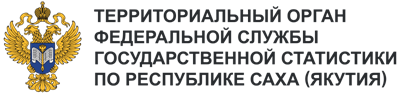 Телефон: +7 (4112) 42-45-18e-mail: 14.01@rosstat.gov.ruИнформационное сообщение для СМИ, новость на сайт 14 июня 2024, ЯкутскОБОРОТ РОЗНИЧНОЙ ТОРГОВЛИ В РЕСПУБЛИКЕ САХА (ЯКУТИЯ) В ЯНВАРЕ – АПРЕЛЕ 2024 ГОДАЗа первые четыре месяца 2024 года оборот розничной торговли в Якутии составил 114,8 млрд рублей. Это на 7% больше аналогичного показателя прошлого года в сопоставимых ценах.Выручка от продажи непродовольственных товаров составила 61,0 млрд рублей, продажи пищевых продуктов, включая напитки, и табачных изделий – 53,8 млрд рублей. Показатели увеличились по сравнению с январем – апрелем 2023 года на 7,4% и 6,5% соответственно.Из общего объема розничной торговли на долю торгующих организаций и индивидуальных предпринимателей, реализующих товары вне рынка, приходилось 111,5 млрд рублей, на розничные рынки и ярмарки – 3,3 млрд рублей.